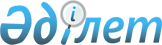 О внесении изменений в решение маслихата Жанакорганского района от 26 декабря 2023 года №135 "О районном бюджете на 2024-2026 годы"Решение Жанакорганского районного маслихата Кызылординской области от 24 апреля 2024 года № 210
      Маслихат Жанакорганского района РЕШИЛ:
      1. Внести в решение маслихата Жанакорганского района от 26 декабря 2023 года №135 "О районном бюджете на 2024-2026 годы" следующие изменения:
      пункт 1 изложить в новой редакции:
      "1. Утвердить районный бюджет на 2024-2026 годы согласно приложениям 1, 2 и 3 соответственно, в том числе на 2024 год в следующем объеме:
      1) доходы – 15 082 497,6 тысяч тенге, в том числе:
      налоговые поступления – 3 744 722,0 тысяч тенге;
      неналоговые поступления – 31 705,0 тысяч тенге;
      поступления от продажи основного капитала – 28 277,0 тысяч тенге;
      поступления трансфертов – 11 277 793,6 тысяч тенге;
      2) затраты – 15 892 991,3 тысяч тенге;
      3) чистое бюджетное кредитование – - 6 929,0 тысяч тенге:
      бюджетные кредиты – 237 790,0 тысяч тенге;
      погашение бюджетных кредитов – 244 719,0 тысяч тенге;
      4) сальдо по операциям с финансовыми активами – 0;
      приобретение финансовых активов – 0;
      поступления от продажи финансовых активов государства – 0;
      5) дефицит (профицит) бюджета – -803 564,7 тысяч тенге;
      6) финансирование дефицита (использование профицита) бюджета - 803 564,7 тысяч тенге.".
      приложение 1 к указанному решению изложить в новой редакции согласно приложению к настоящему решению.
      2. Настоящее решение вводится в действие с 1 января 2024 года. Районный бюджет на 2024 год
					© 2012. РГП на ПХВ «Институт законодательства и правовой информации Республики Казахстан» Министерства юстиции Республики Казахстан
				
      Председатель маслихата Жанакорганского района 

Г. Сопбеков
Приложение к решению
маслихата Жанакорганского района
от 24 апреля 2024 года №210Приложение 1 к решению
маслихата Жанакорганского района
от 26 декабря 2023 года № 135
Категория
Категория
Категория
Категория
Сумма, тысяч тенге
Класс
Класс
Класс
Сумма, тысяч тенге
Подкласс
Подкласс
Сумма, тысяч тенге
Наименование
Сумма, тысяч тенге
1. Поступления
15 082 497,6
1
Налоговые поступления
3 744 722,0
01
Подоходный налог
1 483 870,0
1
Корпоративный подоходный налог
133 400,0
2
Индивидуальный подоходный налог
1 350 470,0
03
Социальный налог
1 094 700,0
1
Социальный налог
1 094 700,0
04
Hалоги на собственность
1 130 035,0
1
Hалоги на имущество
1 130 035,0
05
Внутренние налоги на товары, работы и услуги
28 144,0
2
Акцизы
7 242,0
3
Поступления за использование природных и других ресурсов
13 555,0
4
Сборы за ведение предпринимательской и профессиональной деятельности
7 347,0
08
Обязательные платежи, взимаемые за совершение юридически значимых действий и (или) выдачу документов уполномоченными на то государственными органами или должностными лицами
7 973,0
1
Государственная пошлина
7 973,0
2
Неналоговые поступления
31 705,0
01
Доходы от государственной собственности
655,0
5
Доходы от аренды имущества, находящегося в государственной собственности
360,0
7
Вознаграждения по кредитам, выданным из государственного бюджета
295,0
06
Прочие неналоговые поступления
31 050,0
1
Прочие неналоговые поступления
31 050,0
3
Поступления от продажи основного капитала
28 277,0
03
Продажа земли и нематериальных активов
28 277,0
1
Продажа земли
28 277,0
4
Поступления трансфертов
11 277 793,6
01
Трансферты из нижестоящих органов государственного управления
74 926,6
3
Трансферты из бюджетов городов районного значения, сел, поселков, сельских округов
74 926,6
02
Трансферты из вышестоящих органов государственного управления
11 202 867,0
2
Трансферты из областного бюджета
11 202 867,0
Функциональная группа
Функциональная группа
Функциональная группа
Функциональная группа
Сумма, 
тысяч тенге
Администратор бюджетных программ
Администратор бюджетных программ
Администратор бюджетных программ
Сумма, 
тысяч тенге
Программа
Программа
Сумма, 
тысяч тенге
Затраты
15 892 991,3
01
Государственные услуги общего характера
3 306 003,0
112
Аппарат маслихата района (города областного значения)
64 461,0
001
Услуги по обеспечению деятельности маслихата района (города областного значения)
64 461,0
122
Аппарат акима района (города областного значения)
283 154,0
001
Услуги по обеспечению деятельности акима района (города областного значения)
278 323,0
003
Капитальные расходы государственного органа
4 831,0
459
Отдел экономики и финансов района (города областного значения)
1 482,0
010
Приватизация, управление коммунальным имуществом, постприватизационная деятельность и регулирование споров, связанных с этим
1 482,0
458
Отдел жилищно-коммунального хозяйства, пассажирского транспорта и автомобильных дорог района (города областного значения)
85 073,0
001
Услуги по реализации государственной политики на местном уровне в области жилищно-коммунального хозяйства, пассажирского транспорта и автомобильных дорог
85 073,0
459
Отдел экономики и финансов района (города областного значения)
2 834 732,0
001
Услуги по реализации государственной политики в области формирования и развития экономической политики, государственного планирования, исполнения бюджета и управления коммунальной собственностью района (города областного значения)
149 776,0
113
Целевые текущие трансферты нижестоящим бюджетам
2 684 956,0
494
Отдел предпринимательства и промышленности района (города областного значения)
37 101,0
001
Услуги по реализации государственной политики на местном уровне в области развития предпринимательства и промышленности
37 101,0
02
Оборона
8 734,0
122
Аппарат акима района (города областного значения)
2 695,0
005
Мероприятия в рамках исполнения всеобщей воинской обязанности
2 695,0
122
Аппарат акима района (города областного значения)
6 039,0
007
Мероприятия по профилактике и тушению степных пожаров районного (городского) масштаба, а также пожаров в населенных пунктах, в которых не созданы органы государственной противопожарной службы
6 039,0
03
Общественный порядок, безопасность, правовая, судебная, уголовно-исполнительная деятельность
46 488,0
458
Отдел жилищно - коммунального хозяйства, пассажирского транспорта и автомобильных дорог района (города областного значения)
46 488,0
021
Обеспечение безопасности дорожного движения в населенных пунктах
46 488,0
06
Социальная помощь и социальное обеспечение
1 479 538,0
451
Отдел занятости и социальных программ района (города областного значения)
565 016,0
005
Государственная адресная социальная помощь
565 016,0
451
Отдел занятости и социальных программ района (города областного значения)
779 529,0
004
Оказание социальной помощи на приобретение топлива специалистам здравоохранения, образования, социального обеспечения, культуры, спорта и ветеринарии в сельской местности в соответствии с законодательством Республики Казахстан
78 005,0
006
Оказание жилищной помощи
3 000,0
007
Социальная помощь отдельным категориям нуждающихся граждан по решениям местных представительных органов
137 315,0
009
Социальная поддержка граждан, награжденных от 26 июля 1999 года орденами "Отан", "Данк", удостоенных высокого звания "Халық қаһарманы", почетных званий республики
85,0
010
Материальное обеспечение детей с инвалидностью, воспитывающихся и обучающихся на дому
12 959,0
014
Оказание социальной помощи нуждающимся гражданам на дому
35 896,0
017
Обеспечение нуждающихся лиц с инвалидностью протезно-ортопедическими, сурдотехническими и тифлотехническими средствами, специальными средствами передвижения, обязательными гигиеническими средствами, а также предоставление услуг санаторно-курортного лечения, специалиста жестового языка, индивидуальных помощников в соответствии с индивидуальной программой реабилитации лица с инвалидностью
483 754,0
027
Реализация мероприятий по социальной защите населения
28 515,0
451
Отдел занятости и социальных программ района (города областного значения)
134 993,0
001
Услуги по реализации государственной политики на местном уровне в области обеспечения занятости и реализации социальных программ для населения
98 305,0
011
Оплата услуг по зачислению, выплате и доставке пособий и других социальных выплат
4 469,0
021
Капитальные расходы государственного органа
649,0
067
Капитальные расходы подведомственных государственных учреждений и организаций
210,0
050
Обеспечение прав и улучшение качества жизни лиц с инвалидностью в Республике Казахстан
10 965,0
054
Размещение государственного социального заказа в неправительственных организациях
20 395,0
07
Жилищно–коммунальное хозяйство
2 991 763,0
458
Отдел жилищно–коммунального хозяйства, пассажирского транспорта и автомобильных дорог района (города областного значения)
1 190 313,0
033
Проектирование, развитие и (или) обустройство инженерно-коммуникационной инфраструктуры
1 189 940,0
049
Проведение энергетического аудита многоквартирных жилых домов
373,0
466
Отдел архитектуры, градостроительства и строительства района (города областного значения)
1 450 861,0
466
004
Проектирование, развитие и (или) обустройство инженерно-коммуникационной инфраструктуры
1 234 731,0
466
098
Приобретение жилья коммунального жилищного фонда
216 130,0
458
Отдел жилищно–коммунального хозяйства, пассажирского транспорта и автомобильных дорог района (города областного значения)
250 635,0
458
027
Организация эксплуатации сетей газификации, находящихся в коммунальной собственности районов (городов областного значения)
31 600,0
458
029
Развитие системы водоснабжения и водоотведения
29 905,0
458
058
Развитие системы водоснабжения и водоотведения в сельских населенных пунктах
189 130,0
466
Отдел архитектуры, градостроительства и строительства района (города областного значения)
83 980,0
466
058
Развитие системы водоснабжения и водоотведения в сельских населенных пунктах
83 980,0
458
Отдел жилищно–коммунального хозяйства, пассажирского транспорта и автомобильных дорог района (города областного значения)
15 974,0
016
Обеспечение санитарии населенных пунктов
11 844,0
018
Благоустройство и озеленение населенных пунктов
4 130,0
08
Культура, спорт, туризм и информационное пространство
830 814,0
455
Отдел культуры и развития языков района (города областного значения)
167 331,0
003
Поддержка культурно-досуговой работы
167 331,0
804
Отдел физической культуры, спорта и туризма района (города областного значения)
166 915,0
005
Развитие массового спорта и национальных видов спорта
134 610,0
006
Проведение спортивных соревнований на районном (города областного значения) уровне
4 465,0
007
Подготовка и участие членов сборных команд района (города областного значения) по различным видам спорта на областных спортивных соревнованиях
27 840,0
455
Отдел культуры и развития языков района (города областного значения)
289 725,0
006
Функционирование районных (городских) библиотек
288 466,0
007
Развитие государственного языка и других языков народа Казахстана
1 259,0
821
Отдел общественного развития района (города областного значения)
17 220,0
004
Услуги по проведению государственной информационной политики
17 220,0
455
Отдел культуры и развития языков района (города областного значения)
55 452,0
001
Услуги по реализации государственной политики на местном уровне в области развития языков и культуры
47 259,0
003
Капитальные расходы государственного органа
738,0
032
Капитальные расходы подведомственных государственных учреждений и организаций
7 455,0
804
Отдел физической культуры, спорта и туризма района (города областного значения)
25 145,0
001
Услуги по реализации государственной политики на местном уровне в сфере физической культуры, спорта и туризма
25 145,0
821
Отдел общественного развития района (города областного значения)
109 026,0
001
Услуги по реализации государственной политики на местном уровне в области информации, укрепления государственности и формирования социального оптимизма граждан
73 826,0
003
Реализация мероприятий в сфере молодежной политики
35 200,0
09
Топливно-энергетический комплекс и недропользование
 1 779 943,0
09
458
Отдел жилищно–коммунального хозяйства, пассажирского транспорта и автомобильных дорог района (города областного значения)
 1 779 943,0
09
458
036
Развитие газотранспортной системы
 1 779 943,0
10
Сельское, водное, лесное, рыбное хозяйство, особо охраняемые природные территории, охрана окружающей среды и животного мира, земельные отношения
862 853,0
477
Отдел сельского хозяйства и земельных отношений района (города областного значения)
90 611,0
001
Услуги по реализации государственной политики на местном уровне в сфере сельского хозяйства и земельных отношений
89 959,0
003
Капитальные расходы государственного органа
652,0
466
Отдел архитектуры, градостроительства и строительства района (города областного значения)
707 936,0
466
010
Развитие объектов сельского хозяйства
707 936,0
477
Отдел сельского хозяйства и земельных отношений района (города областного значения)
2 409,0
009
Земельно-хозяйственное устройство населенных пунктов
2 409,0
459
Отдел экономики и финансов района (города областного значения)
61 897,0
099
Реализация мер по оказанию социальной поддержки специалистов
61 897,0
11
Промышленность, архитектурная, градостроительная и строительная деятельность
215 600,1
466
Отдел архитектуры, градостроительства и строительства района (города областного значения)
215 600,1
001
Услуги по реализации государственной политики в области строительства, улучшения архитектурного облика городов, районов и населенных пунктов области и обеспечению рационального и эффективного градостроительного освоения территории района (города областного значения)
56 250,0
013
Разработка схем градостроительного развития территории района, генеральных планов городов районного (областного) значения, поселков и иных сельских населенных пунктов
159 350,1
12
Транспорт и коммуникации
265 949,0
458
Отдел жилищно–коммунального хозяйства, пассажирского транспорта и автомобильных дорог района (города областного значения)
244 235,0
023
Обеспечение функционирования автомобильных дорог
38 438,0
045
Капитальный и средний ремонт автомобильных дорог районного значения и улиц населенных пунктов
205 797,0
458
Отдел жилищно–коммунального хозяйства, пассажирского транспорта и автомобильных дорог района (города областного значения)
21 714,0
037
Субсидирование пассажирских перевозок по социально значимым городским (сельским), пригородным и внутрирайонным сообщениям
21 714,0
13
Прочие
175 872,0
459
Отдел экономики и финансов района (города областного значения)
75 473,0
012
Резерв местного исполнительного органа района (города областного значения)
75 473,0
466
Отдел архитектуры, градостроительства и строительства района (города областного значения)
100 399,0
079
Развитие социальной и инженерной инфраструктуры в сельских населенных пунктах в рамках проекта "Ауыл-Ел бесігі"
100 399,0
14
Обслуживание долга
64 338,0
459
Отдел экономики и финансов района (города областного значения)
64 338,0
021
Обслуживание долга местных исполнительных органов по выплате вознаграждений и иных платежей по займам из областного бюджета
64 338,0
15
Трансферты
3 865 096,2
459
Отдел экономики и финансов района (города областного значения)
3 865 096,2
006
Возврат неиспользованных (недоиспользованных) целевых трансфертов
2 727,8
024
Целевые текущие трансферты из нижестоящего бюджета на компенсацию потерь вышестоящего бюджета в связи с изменением законодательства
1 738 548,0
038
Субвенции
2 051 878,0
054
Возврат сумм неиспользованных (недоиспользованных) целевых трансфертов, выделенных из республиканского бюджета за счет целевого трансферта из Национального фонда Республики Казахстан
71 942,4
3. Чистое бюджетное кредитование
-6 929,0
Бюджетные кредиты
237 790,0
07
Жилищно-коммунальное хозяйство
34 730,0
07
458
Отдел жилищно–коммунального хозяйства, пассажирского транспорта и автомобильных дорог района (города областного значения)
34 730,0
07
458
081
Кредитование на проведение капитального ремонта общего имущества объектов кондоминиумов
34 730,0
10
Сельское, водное, лесное, рыбное хозяйство, особо охраняемые природные территории, охрана окружающей среды и животного мира, земельные отношения
203 060,0
10
459
Отдел экономики и финансов района (города областного значения)
203 060,0
10
459
018
Бюджетные кредиты для реализации мер социальной поддержки специалистов
203 060,0
5
Погашение бюджетных кредитов
244 719,0
5
01
Погашение бюджетных кредитов
244 719,0
1
Погашение бюджетных кредитов, выданных из государственного бюджета
244 719,0
5. Дефицит (профицит) бюджета
-803 564,7
6. Финансирование дефицита (использование профицита) бюджета
803 564,7
7
Поступления займов
237 790,0
01
Внутренние государственные займы
237 790,0
2
Договоры займа
237 790,0
16
Погашение займов
286 119,0
16
459
Отдел экономики и финансов района (города областного значения)
286 119,0
16
459
005
Погашение долга местного исполнительного органа перед вышестоящим бюджетом
244 719,0
022
Возврат неиспользованных бюджетных кредитов, выданных из местного бюджета
41 400,0
8
Используемые остатки бюджетных средств
851 893,7
01
Остаток бюджетных средств
851 893,7
1
Свободные остатки бюджетных средств
860 411,1
2
Остатки бюджетных средств на конец отчетного периода
8 517,4